PLOTPLOTCHARACTERSCHARACTERSCHARACTERSCHARACTERSVOCABULARYVOCABULARYVOCABULARY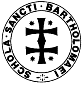 Chapter 1: Where are we?Schoolboys have crash landed on a deserted Island. The reader meets Ralph and Piggy. Piggy has asthma. They find a conch and use it to summon any other survivors. Twins samneric, Jack and Simon.RalphLargest and most physically powerful. Wants to plan and follow rules. Symbolises: law, government and civil societyLargest and most physically powerful. Wants to plan and follow rules. Symbolises: law, government and civil societyLargest and most physically powerful. Wants to plan and follow rules. Symbolises: law, government and civil societyOmniscientThird personScarChapter 1: Where are we?Schoolboys have crash landed on a deserted Island. The reader meets Ralph and Piggy. Piggy has asthma. They find a conch and use it to summon any other survivors. Twins samneric, Jack and Simon.RalphLargest and most physically powerful. Wants to plan and follow rules. Symbolises: law, government and civil societyLargest and most physically powerful. Wants to plan and follow rules. Symbolises: law, government and civil societyLargest and most physically powerful. Wants to plan and follow rules. Symbolises: law, government and civil societyOmniscientThird personScarLORD OF THE FLIES – WILLIAM GOLDINGChapter 2: Fire and beastsThe boys focus on short term pleasure and fun. Ralph suggests building a fire to be rescued. Jack just wants to hunt. A boy with a birth mark tells of the beast.PiggySmartest boy but has asthma and is fat so bullied. Tends to lecture and is ridiculed. Symbolises: science and rationalitySmartest boy but has asthma and is fat so bullied. Tends to lecture and is ridiculed. Symbolises: science and rationalitySmartest boy but has asthma and is fat so bullied. Tends to lecture and is ridiculed. Symbolises: science and rationalityConchFlickedChoristerLORD OF THE FLIES – WILLIAM GOLDINGChapter 3: Hits and pigsRalph wants to build shelters but only Simon helps whilst the others play and Jack hunts. The fire has been allowed to go out. Simon slips away to meditateJackLeader of the hunters. Loves to hunt and kill gets angry when he doesn’t get his way. Believes a leader should be obeyed. Symbolises: dominance and powerLeader of the hunters. Loves to hunt and kill gets angry when he doesn’t get his way. Believes a leader should be obeyed. Symbolises: dominance and powerLeader of the hunters. Loves to hunt and kill gets angry when he doesn’t get his way. Believes a leader should be obeyed. Symbolises: dominance and powerEnormityAllegoryIronyLORD OF THE FLIES – WILLIAM GOLDINGChapter 4: Hunting and lots chancesA boat goes past but there is no fire to attract it. Piggy is laughed at for sundials. Jack pants his face and hunts and kills a pig chanting “Kill the Pig. Cut her throat. Spill her blood” Ralph walks away.SimonDreamy, dark haired boy prone to fits. He recognises that the beast is within them. He is unafraid and meditates. Symbolises: Religion and spirituality.Dreamy, dark haired boy prone to fits. He recognises that the beast is within them. He is unafraid and meditates. Symbolises: Religion and spirituality.Dreamy, dark haired boy prone to fits. He recognises that the beast is within them. He is unafraid and meditates. Symbolises: Religion and spirituality.ForeshadowGrotesqueSavageLORD OF THE FLIES – WILLIAM GOLDINGChapter 5: Group splitsRalph calls a meeting, but he and Jack are more apart than ever. There is talk of the beast. Jack just wants to hunt and won’t listen to the rules of the conch. Ralph wishes for adults.RogerQuiet and intense at first then becomes more evil. He tortures samneric and likes to inflict pain. Symbolises: SadismQuiet and intense at first then becomes more evil. He tortures samneric and likes to inflict pain. Symbolises: SadismQuiet and intense at first then becomes more evil. He tortures samneric and likes to inflict pain. Symbolises: SadismBeastCivilizationAbyssLORD OF THE FLIES – WILLIAM GOLDINGChapter 6: Soldiers and bouldersA dead parachutist floats in to the Island. They think it is a beast. Jack finds a rock and some boulders.THEMESTHEMESTHEMESTHEMESQUOTATIONSQUOTATIONSQUOTATIONSLORD OF THE FLIES – WILLIAM GOLDINGChapter 7: Beasts and boarsJack and Ralph continue to clash as they search for the beast. Ralph kills a boar and is flushed with excitement. Roger is almost killed in the reenactment.Human natureHuman natureHuman natureCivilization“Aren’t there any grown ups at all?”The delight of a realised ambition overcame him.“Aren’t there any grown ups at all?”The delight of a realised ambition overcame him.“Aren’t there any grown ups at all?”The delight of a realised ambition overcame him.LORD OF THE FLIES – WILLIAM GOLDINGChapter 8: Savages ruleJack declares himself chief of his own group. Simon meditates alone and leans what the beast is. The savages dance around as they kill a sow.Savagery and the ‘beast’Savagery and the ‘beast’Savagery and the ‘beast’Spirituality and religion‘Fear can’t hurt you any more but a dream’‘Fancy thinking the Beast was something you could hunt and kill..I’m part of you’. ‘Maybe it’s only us’‘Something dark was fumbling along’‘Fear can’t hurt you any more but a dream’‘Fancy thinking the Beast was something you could hunt and kill..I’m part of you’. ‘Maybe it’s only us’‘Something dark was fumbling along’‘Fear can’t hurt you any more but a dream’‘Fancy thinking the Beast was something you could hunt and kill..I’m part of you’. ‘Maybe it’s only us’‘Something dark was fumbling along’LORD OF THE FLIES – WILLIAM GOLDINGChapter 9: Death of SimonA storm comes and they have no shelter. Simon emerges from the forest and is killed by the other boys who think he is the beast.The weak and the strongThe weak and the strongThe weak and the strongSymbols and motifs‘Fear can’t hurt you any more but a dream’‘Fancy thinking the Beast was something you could hunt and kill..I’m part of you’. ‘Maybe it’s only us’‘Something dark was fumbling along’‘Fear can’t hurt you any more but a dream’‘Fancy thinking the Beast was something you could hunt and kill..I’m part of you’. ‘Maybe it’s only us’‘Something dark was fumbling along’‘Fear can’t hurt you any more but a dream’‘Fancy thinking the Beast was something you could hunt and kill..I’m part of you’. ‘Maybe it’s only us’‘Something dark was fumbling along’LORD OF THE FLIES – WILLIAM GOLDINGChapter 10: Rocks and glassesJack’s gang have moved to castle rock. Ralph, Piggy and SamnEric remain but cant keep the fire going alone. Jack steals Piggy's glasses whilst the others protect the conch.The Lord of the FliesThe Lord of the FliesThe Lord of the FliesThe Conch‘the taboo of the old life. Round the squatting child was the protection of parents and school and policemen and the law’‘the taboo of the old life. Round the squatting child was the protection of parents and school and policemen and the law’‘the taboo of the old life. Round the squatting child was the protection of parents and school and policemen and the law’LORD OF THE FLIES – WILLIAM GOLDINGChapter 11: Piggy is killedThe boys go to castle rock to confront Jack. Piggy is killed by a boulder pushed by Roger. Jack attempts to kill Ralph with a spear. He fleesPiggy’s glassesPiggy’s glassesPiggy’s glassesThe ocean and adults“Kill the pig! Cut her throat! Spill the blood.”“Kill the pig! Cut her throat! Spill the blood.”“Kill the pig! Cut her throat! Spill the blood.”LORD OF THE FLIES – WILLIAM GOLDINGChapter 12: Tears and rescueSamnEric are tortured into revealing Ralphs hiding place. Jack vows to burn down the forest to find him. The smoke attracts a boat. The officer finds the boys and asks if they are playing at war. All of the boys cry whilst the officer looks back at his ship.FireFireFireThe island and the scar‘fair boy..lost himself in deep waters’‘fair boy..lost himself in deep waters’‘fair boy..lost himself in deep waters’LORD OF THE FLIES – WILLIAM GOLDINGChapter 12: Tears and rescueSamnEric are tortured into revealing Ralphs hiding place. Jack vows to burn down the forest to find him. The smoke attracts a boat. The officer finds the boys and asks if they are playing at war. All of the boys cry whilst the officer looks back at his ship.CONTEXTCONTEXTCONTEXTCONTEXTTaken away its life like a long satisfying drink.Taken away its life like a long satisfying drink.Taken away its life like a long satisfying drink.LORD OF THE FLIES – WILLIAM GOLDINGThe authorThe authorWilliam Golding. Born 1921 – ex teacherWilliam Golding. Born 1921 – ex teacherLORD OF THE FLIES – WILLIAM GOLDINGFactsFactsAllegorical novel. Protagonist = Ralph. Antagonist = Jack. Point of view = Third Person OmniscientAllegorical novel. Protagonist = Ralph. Antagonist = Jack. Point of view = Third Person OmniscientLORD OF THE FLIES – WILLIAM GOLDINGLiterary ContextLiterary ContextPost war fiction. Published 1954. Subverts traditional Robinson Crusoe stories. Could be seen as Golding’s version of WW111Post war fiction. Published 1954. Subverts traditional Robinson Crusoe stories. Could be seen as Golding’s version of WW111LORD OF THE FLIES – WILLIAM GOLDINGLORD OF THE FLIES – WILLIAM GOLDING